COVID 19 RISK ASSESSMENT St Paul’s Primary School This risk assessment will be shared with all staff. This risk assessment is subject to weekly review by the Head Teacher and Deputy Head Teacher. Any updates to the risk assessment will be electronically shared with staff for them to read.Strategic planning There will be representatives of SLT, First Aid, Fire Marshals and Safeguarding Leads.Cleaning and HygieneSocial DistancingIt is expected that staff will comply with Public Health England (PHE) guidance on social distancing by remaining  apart from other people, wherever possible, inside buildings, outside, during meal/rest breaks, on arrival and departure.However, unlike older children and adults, early years and primary age children cannot be expected to remain apart from each other and staff.  None the less, where it is possible to maintain distancing, staff are encouraged to do so.  The following are examples of options, which should be considered and introduced where relevant and practical to manage social distancing:Timetables should be reviewed to consider the following: which lessons or activities will be delivered, and which lessons or classroom activities could take place outdoors and reduce movement around the school or buildingstagger assembly groups and break times (including lunch), so that all children are not moving around the school at the same timeSpecific MeasuresFirst aid/ Personal CarePersonal Protective Equipment (PPE)Wearing a face covering or face mask in schools or other education settings is not normally recommended, however face coverings may be beneficial in certain situations for short periods indoors where there is a risk of close social contact with people where social distancing and other measures cannot be maintained.The majority of staff in education settings will not require PPE beyond what they would normally need for their work, even if they are not always able to maintain a distance of 2 metres from others. PPE is only needed in a very small number of cases.CateringAny school trips or visits undertaken during this current time will be discussed with the Head Teacher/ Deputy Head Teacher to discuss additional measures that have been implemented by the location. No overnight stay to be carried out until further notice. Home visits/ Site visitsBehaviour	MedicationVisitors/ Contractors Transport to and from schoolHand sanitiserActivity Details: General operationAssessed by: Judith Sword and Bryn TaylorDate of assessment: 30th September 2020Review due: November 2020                SEVERITY OF HARM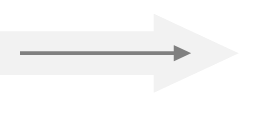 LIKELIHOODSuperficial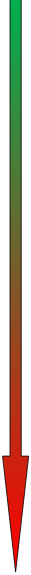 MinorMajorDeathRemote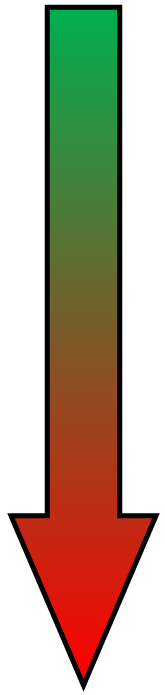 Insignificant riskInsignificant riskInsignificant riskLow riskLikelyLow riskLow riskMedium riskHigh riskVery likelyMedium riskMedium riskHigh riskHigh riskHazardsWhat could cause more than a superficial injury in a worst case scenario?PeopleWho might be harmed?Severity of harmHow badly could they be harmed?DeathMajor injury or illnessMinor injury or illnessSuperficial injury or discomfortLikelihoodHow likely is it that harm could occur with present controls?Risk levelSee matrix –HighMediumLowInsignificantControlsWhat controls are currently in place?Further actionIf the present controls are not adequate, what else needs to be done, by whom and by when?People identified as being high risk Staff, children, visitorsMajor/ DeathVery LikelyHighHead teacher to consult with all Staff to review medical advice from medical staff.All visitors to report any healthcare needs with the school that put them at high risk.Parents/ carers to report any healthcare needs for their children that put them at high risk.People at high risk to remain at least at appropriate distance from other persons at all times.RA for all pupils with SEND or EHC plans. SENDCO will extend this to pupils who will struggle when they return in September re distancing etc.If school cannot implement appropriate measures, consult occupation Health for further guidance for people who are at high risk.Review risk assessments for children to ensure they reflect any changes due to reopening arrangements for all year groups.People displaying symptoms of C19Staff, children, visitorsMajor/ DeathVery LikelyHighIf adult displays symptoms then they must leave the site immediately and not return within 10 days of showing symptoms unless they test negative for C19.If a child displays symptoms then they will be taken to the Parents’ Room and supervised by the Head Teacher/ Deputy Head Teacher, at a two-metre distance until a parent/carer can take them home and not return within  10 days of showing symptoms unless they test negative for C19..Suitable PPE worn for supervision until exit from site.Person with symptoms to obtain C19 test.If child needs to use the toilet during this period of time, they are to use the disabled toilet which will then be locked.All affected areas will be deep cleaned by facility staff before reuse.If person has positive test then anyone who has had contact must self-isolate for 14 days if directed by the health protection team.If anyone with contact shows symptoms, they must obtain a test.Positive tests will result in communication with relative bodies for advice.School will not share the names of people with C19 unless essential to protect others.School should not request evidence of a negative test.EvacuationStaff, children, visitorsDeathRemoteLowReview of procedure and shared with staffDesignated staff to check areas of the buildingUpdated class lists to check attendanceSpaces to wait at a social distanceDrill to test safety in Autumn AAdditional cleaning will take place on touch points following an evacuation.Any amendments to procedure to be shared with staff.Social Distance for Staff MeetingsStaff, visitorsMajor/ DeathVery LikelyHighVideo conference/ pre-recorded meeting used where possibleHall utilised when needed1-2 m distance followedUtilise National College Resource when possible to reduce meetings in personReduction in wellbeingStaff, children, visitorsMajorRemoteInsignificantMechanisms to remain that support staff and children wellbeing and these will be particularly important, as some staff and children may be particularly anxious about returning to school. The Education Support Partnership provides a free helpline for school staff and targeted support for mental health and wellbeing.The Department for Education is providing additional support for both pupil and staff wellbeing in the current situation. Information about the extra mental health support for pupils and teachers is available.HazardsWhat could cause more than a superficial injury in a worst case scenario?PeopleWho might be harmed?Severity of harmHow badly could they be harmed?DeathMajor injury or illnessMinor injury or illnessSuperficial injury or discomfortLikelihoodHow likely is it that harm could occur with present controls?Risk levelSee matrix –HighMediumLowInsignificantControlsWhat controls are currently in place?Further actionIf the present controls are not adequate, what else needs to be done, by whom and by when?People not practising expected hygiene risk spreading and disease.Staff, children, visitorsMajorVery likelyHigh riskStaff encouraged to use their own cup/ glass/ bottles.Staff to sanitise contact surfaces on Kitchen work surface in the staffroom after use.Robust regular cleaning and disinfecting of staffroom work surfaces touch points in corridors and toilets. Regular cleaning of shared toys and equipment.Staff and children to follow PHE guidance on regular hand hygiene and ‘catch it, bin it, kill it’ guidance. Soap, hot water, and means of drying hands regularly checked at wash/ hand basins by Head Teacher/ Deputy Head Teacher/ Facility Staff. Sanitiser available for all visitors who enter school.Gloves available for all contractors and visitors who enter school.Multiple boxes of tissues available in classrooms and shared spaces.Hygiene products checked and replenished by facility staff each day.Sanitiser available where hand washing is not available.Staff to alert Caretaker, Head Teacher or Deputy Head Teacher when they require more hygiene products.Infection brought onto site by person entering the buildingStaff, children, visitorsMajorLikelyMediumSanitiser available at the entrances.All persons to wash their hands for 20 seconds with soap and water as soon as possible after entering the building.Reception desk glass closed when needed.No visitor admitted into school without prior authorisation.Deliveries to be left in the reception area to be moved by caretaker or Deputy Head TeacherKitchen Deliveries to be delivered to the kitchen entranceGloves worn when handling deliveries. Wash hands after contact.Where a delivery needs placing at an alternative location, a dynamic risk assessment will identify reduced contact and travel around the school building.General cross contaminationStaff, children, visitorsMajorLikelyMediumSanitiser available in all teaching spaces.Soap and paper towels available at all sinks/ hand basins.Sanitiser available in dining hallSongs shared with children and washingDaily reminders about hygiene and social distancing.Reminders for hand washing techniques.Internal doors to remain open wherever possible for ventilation and remove touch points.All rooms to have a bin with a lid on the top.Frequently touched surfaces to be sanitised periodically with disinfectant. Vacant rooms will have doors closed when not in use.Windows in classroom to be partially open for natural ventilation.PPE available for any staff or visitors who request this.Where there is a need, handwashing supervised by a member of staff.Equipment, materials and resourcesStaff, childrenMajorRemoteInsignificantWhere possible, pupils will be given individual packs with stationary and other resources to avoid sharing of resources.Materials and resources all suitable for the age and stage of development of the childrenBreakfast club will have designated resources, which will be checked and cleaned by Breakfast club staff.Equipment checked daily for defectsDamaged equipment disposed of immediatelyFirst aider always on-siteMalleable resources will not be shared between groups.Sand trays will not be used due to inability to sufficiently clean.When a laptop is used, the keyboard will be wiped down with wipes before use. Wipes will then be placed in a bin.If headphones are used, these should be specific to the user.Caretaker informed of any equipment that must be removed from spaces.Deputy Head Teacher informed if equipment must be moved when Caretaker is not on site.Cross contamination from shared resourcesStaff/visitors MajorRemoteInsignificantPrior to choosing reading books, children and staff will sanitise their hands. Reading books will be chosen from the school or class library and will be kept on the desk or in children’s drawers. When they are finished, the books will be kept in a quarantine box for 48 hours. Resources that are shared between classes or bubbles, such as sports, art and science equipment should be cleaned frequently and meticulously and always between bubbles, or rotated to allow them to be left unused and out of reach for a period of 48 hours (72 hours for plastics) between use by different bubbles.Children will use library for book selection when Year 1 are not in.HazardsWhat could cause more than a superficial injury in a worst case scenario?PeopleWho might be harmed?Severity of harmHow badly could they be harmed?DeathMajor injury or illnessMinor injury or illnessSuperficial injury or discomfortLikelihoodHow likely is it that harm could occur with present controls?Risk levelSee matrix –HighMediumLowInsignificantControlsWhat controls are currently in place?Further actionIf the present controls are not adequate, what else needs to be done, by whom and by when?Further actionIf the present controls are not adequate, what else needs to be done, by whom and by when?Too many people in the OfficeStaffMajorVery likelyHigh riskOffice to only be used by Office staff, Head Teacher or Deputy Head Teacher.Staff to work in their allocated space which provides social distancing.Only travel in office for use of the printer or to collect files.Glass screen to be closed when needed.Perspex screen erected to enable safe communicationMember of staff who need to use the phone to use Head Teacher office.Phone to then be wiped.Meetings with office staff to take place outside the office.Member of staff who need to use the phone to use Head Teacher office.Phone to then be wiped.Meetings with office staff to take place outside the office.Too many people in the reception areaStaff, children, visitorsMajorVery likelyHigh riskChildren directed straight to their designated classroom.Two members of staff to be at reception area to direct pupils as they enter school. No other member of staff to be present in reception area.After the Year 1 pupils have entered through the main door parents will be allowed into the Reception area two at a time and will wait outside recognising social distancing.To be reviewed daily and changed when needed.Member of staff to be located at the carpark entrance to direct people to the correct drop off/collection points when needed.To be reviewed daily and changed when needed.Member of staff to be located at the carpark entrance to direct people to the correct drop off/collection points when needed.Too many people at an entrance/ exitStaff, children, parents/ carersMinorVery likelyMediumStaggered start and end times to reduce number of people at pinch pointsStaggered times to be communicated via letter to parents/ carersMobile phones collected by staff at the door and placed in bags.Cones to be utilised on the yard, when needed, to indicate social distancing expectations.Signage around school to remind people about social distancing.Signage in the playgrounds to indicate which classes wait in each area.Children to go straight to designated area when they enter the school.Change in start/ end times if the window does not sufficiently address social distancing needs. Phone calls to communicate with parents/ carers.Children to not bring phones if this compromises social distancingStaff member placed on the yard to direct parents/carers away from entrances and remind about social distancing where needed.Staff member at carpark to direct parents/ carers and children to correct entrances/ exits when needed.Change in start/ end times if the window does not sufficiently address social distancing needs. Phone calls to communicate with parents/ carers.Children to not bring phones if this compromises social distancingStaff member placed on the yard to direct parents/carers away from entrances and remind about social distancing where needed.Staff member at carpark to direct parents/ carers and children to correct entrances/ exits when needed.Too many people in the corridorsStaff, children, visitorsMinorLikelyLowPupils to be escorted to the toilet by TA where necessary.Staggered break times and lunch times to reduce people walking in opposite directions down the corridorClassrooms to have individual resources to reduce traffic during the school dayPeople not to congregate in this area therefore no notice with number of people displayed.Staggered start and end points to reduce number of people travelling through the corridor at any one timeAltering the period of time on staggered start and end times if required.When people pass in the corridor, they are to travel as normal as this will be for a limited period of time and will maintain positive wellbeing. Altering the period of time on staggered start and end times if required.When people pass in the corridor, they are to travel as normal as this will be for a limited period of time and will maintain positive wellbeing. Too many people in the children’s toiletsChildrenMinorLikelyLowEYFS have access to own toiletsYear One pupils to be escorted to the toilet by TAClasses to allow only 1 boy and 1 girl from each bubble to go to the toilet at any point in time. Children reminded to  stay apart from children from other bubbles.Regular cleaning of toilets will be carried out to reduce the chance of cross contamination.Sign to be placed on the doorway to identify the number of people who can be in the space.Too many people in the adult’s toiletsStaff or visitorsMinorLikelyLowKitchen staff to use the kitchen toilet facilities.Staff break times to be staggered to reduce number of staff using the facility at onceVisitors to be discouraged from using school facilities.Staff to leave the toilets then return if there are too many people in the toilet.Women’s toilet limit to two peopleMen’s toilet limited to one person.Disinfectant wipes left in each cubicle to wipe down the toilet seat and handle before each use. Wipes then placed in the bin, not the toilet. Sign to be placed on the doorway to identify the number of people who can be in the space.Use of disabled toilet to be considered if there is not enough capacity to supply the demand for toilets.Use of disabled toilet to be considered if there is not enough capacity to supply the demand for toilets.Too many people in the classroomsStaff, children, visitorsMajorRemoteLowClassroom limited to 32 children and allocated adults.Only adults to access a classroom to be teacher, teaching assistant, Head Teacher or Deputy Head teacher.People to enter a classroom limited to the allocated children, teacher, teaching assistant, Head Teacher, Deputy Head Teacher and facility staff Tables to be facing the front to reduce face to face seating.Any maintenance that must be carried out in a class e.g. water testing will be carried out when children are not in the room.Sign to be placed on the doorway to identify the number of people who can be in the space.Regular disinfection of desks and other touch points to be carried out throughout the day by staff in the room.People must not cut through class 6N or 5B at any time of the day apart from cleaning staff.If sufficient space cannot be afforded then additional classroom space will be considered by Head Teacher/ Deputy Head Teacher.If staff members or pupils enter other rooms then this must be reported to the Head Teacher/ Deputy Head Teacher.Where maintenance, e.g. water testing, cannot be carried out when the children are out of the room, this will be supervised by Head Teacher/ Deputy Head Teacher to ensure that the visitor remains at least two-metres away from staff and children at all times.If it is not possible to maintain social distancing with individual children then an individual risk assessment will be completed by the teacher.This risk assessment will be shared with the Head Teacher and Deputy Head Teacher.If sufficient space cannot be afforded then additional classroom space will be considered by Head Teacher/ Deputy Head Teacher.If staff members or pupils enter other rooms then this must be reported to the Head Teacher/ Deputy Head Teacher.Where maintenance, e.g. water testing, cannot be carried out when the children are out of the room, this will be supervised by Head Teacher/ Deputy Head Teacher to ensure that the visitor remains at least two-metres away from staff and children at all times.If it is not possible to maintain social distancing with individual children then an individual risk assessment will be completed by the teacher.This risk assessment will be shared with the Head Teacher and Deputy Head Teacher.Too many people in the EYFS settingStaff, children, visitorsMajorRemoteLowThe EYFS Unit to work as one bubbleOnly adults to access a classroom to be teacher, teaching assistants, Head Teacher or Deputy Head teacher.No pupil to enter another classroom before, during or after the school day.Staff professional conversations in a class to happen before or after the school day.People to enter a classroom limited to the children, allocated teacher, allocated teaching assistant, allocated nursery nurse, Head Teacher, Deputy Head Teacher and facility staff Excess furniture and equipment to be removed from the classroom.Soft furnishings/ toys and items that are difficult to clean to be removed from the classroom.Equipment in the outdoor space to be cleaned regularly.Regular disinfection of desks, chairs, furniture and other touch points to be carried out throughout the day by staff in the room.The EYFS Unit to work as one bubbleOnly adults to access a classroom to be teacher, teaching assistants, Head Teacher or Deputy Head teacher.No pupil to enter another classroom before, during or after the school day.Staff professional conversations in a class to happen before or after the school day.People to enter a classroom limited to the children, allocated teacher, allocated teaching assistant, allocated nursery nurse, Head Teacher, Deputy Head Teacher and facility staff Excess furniture and equipment to be removed from the classroom.Soft furnishings/ toys and items that are difficult to clean to be removed from the classroom.Equipment in the outdoor space to be cleaned regularly.Regular disinfection of desks, chairs, furniture and other touch points to be carried out throughout the day by staff in the room.If sufficient space cannot be afforded then additional classroom space will be considered by Head Teacher/ Deputy Head Teacher.If staff members or pupils enter other rooms then this must be reported to the Head Teacher/ Deputy Head Teacher.If it is not possible to maintain social distancing with individual children then an individual risk assessment will be completed by the teacher.This risk assessment will be shared with the Head Teacher and Deputy Head Teacher to discuss.Too many people in a meeting room.Staff, children, visitorsMajorRemoteUse of meeting spaces to be used by one group at a time.Equipment in the meeting space to be cleaned after use so that another group can then access the space.Disinfection of desks and other touch points to be carried out before and after a meeting.Facility staff to clean all meeting rooms each day.Timings of meetings to be made with a thought to the entrance, including corridors on the way to and from the meeting room to be clear (not at break, lunch or at the start/ end of the days), where possible, to maintain social distancing whilst travelling through school.Tables and chairs to be places at maximum distance available where 2 metres cannot be adhered.Where a meeting can be carried out via phone or conference call then this will be prioritised.Sign to be placed on the doorway to identify the number of people who can be in the space.Use of meeting spaces to be used by one group at a time.Equipment in the meeting space to be cleaned after use so that another group can then access the space.Disinfection of desks and other touch points to be carried out before and after a meeting.Facility staff to clean all meeting rooms each day.Timings of meetings to be made with a thought to the entrance, including corridors on the way to and from the meeting room to be clear (not at break, lunch or at the start/ end of the days), where possible, to maintain social distancing whilst travelling through school.Tables and chairs to be places at maximum distance available where 2 metres cannot be adhered.Where a meeting can be carried out via phone or conference call then this will be prioritised.Sign to be placed on the doorway to identify the number of people who can be in the space.If there is insufficient time to disinfect surfaces/ touch points between meetings then the following meeting must be delayed until a clean has taken place.Too many people in the hallStaff, children, visitorsMinor LikelyLowHall to operate at half the capacity (half school use).Where more than one group is using the hall, there must be a space between groups. This will be demarcated by tape.A member of staff from each group will supervise their own class to ensure they do not mix with other group’s children or staff.For dining, groups will sit together, with a space between them and another group.  Dinner staff will not leave the kitchen when children are in the hall to ensure two metres of space.Staff will disinfect the tables and other equipment after use to ensure cleaning between groups of children using the tables.Facility staff will clean the hall each day and all equipment that is in the hall cleaned with disinfectant.Breakfast club will use the hall to enable children from a variety of year groups to have distance between them when they eat and play.Where a space between groups cannot be adhered, staff must share this with the Head Teacher/ deputy Head Teacher who will review the timetable, if needed, for the use of the hall.Where a space between groups cannot be adhered, staff must share this with the Head Teacher/ deputy Head Teacher who will review the timetable, if needed, for the use of the hall.Staff roomStaff or visitorsMajorLikelyMediumSign to be placed on the doorway to identify the number of people who can be in the space.Dining table moved against the wall to ensure social distancing to get to the lockers and the sink.Work tops to be disinfected after use.Disinfectant and blue cloth to be available on kitchen worktop and on tables to wipe down touch points after use.Staggered break and lunch times to reduce the demand for the space.Staff to limit the amount of time they are in a space to ensure that the room can meet capacity.Further furniture to be removed from the staff room if this causes issues with social distancing.Further furniture to be removed from the staff room if this causes issues with social distancing.HazardsWhat could cause more than a superficial injury in a worst case scenario?PeopleWho might be harmed?Severity of harmHow badly could they be harmed?DeathMajor injury or illnessMinor injury or illnessSuperficial injury or discomfortLikelihoodHow likely is it that harm could occur with present controls?Risk levelSee matrix –HighMediumLowInsignificantControlsWhat controls are currently in place?Further actionIf the present controls are not adequate, what else needs to be done, by whom and by when?People mixing between groups Staff, children, visitorsMajorVery LikelyHighChildren to stay in the same groups each day.Adults to maintain social distance when working between groups. Timetable to track when teachers have worked with children.If staff members working between multiple groups tests positive the seek advice from relevant bodies.Social distancing Staff, childrenMajorRemoteLowKeep children in groups throughout the day.Avoid larger groups from mixing Ensure equipment is appropriately cleaned between groups of children using it.Multiple groups of children not to use equipment simultaneously.Timetable the use of communal spaces, where appropriate, to reduce the mixing of groups.  People not adhering to social distancingStaff, childrenMajorVery LikelyHighGroups of children will be allocated a set room for them to carry out their work.Children will be allocated a set work space within the classroom, where this is appropriate.Children will be given their own equipment, where appropriate, to reduce the sharing of resources.All occupied rooms will have a thorough clean at the end of each day.Remove unnecessary items from classrooms and other environments.Remove soft furnishings that are hard to clean and soft toys/ hard to clean items.Avoid activities that involve sharing items.Where possible, have all seats forward facingMaintain class sizes of no more than 32 children.If there is a shortage of teachers then a teaching assistant can be allocated to manage the class with direction.Child, visitor or a member of staff requires first aidStaff, visitors and childrenMajorVery likelyHigh riskFirst aid to be administered over the shortest possible time.First aid will be carried out using gloves.If a task will take a prolonged period of time, this must be assessed by management.Appropriate PPE will be considered where a task will take a prolonged period of time.Any further considerations to be discussed with Head Teacher/ Deputy Head Teacher to improve procedures that reduce risk for staff and children.Child requires personal careStaff and childrenMajorVery likelyHigh riskPPE to be worn in accordance with the health and safety policy updated May 2020.Any further considerations to be discussed with Head Teacher/ Deputy Head Teacher to improve procedures that reduce risk for staff and children.Non-essential tasksStaff, visitors and childrenMajorVery likelyHigh riskAll non-essential tasks that require the two-metre social distancing rule to be compromised must not be carried out.Any staff member who is unsure if a task is essential should discuss this with the Head Teacher/ Deputy HeadHazardsWhat could cause more than a superficial injury in a worst case scenario?PeopleWho might be harmed?Severity of harmHow badly could they be harmed?DeathMajor injury or illnessMinor injury or illnessSuperficial injury or discomfortLikelihoodHow likely is it that harm could occur with present controls?Risk levelSee matrix –HighMediumLowInsignificantControlsWhat controls are currently in place?Further actionIf the present controls are not adequate, what else needs to be done, by whom and by when?Students require care that requires PPEStaff, childrenMajorVery LikelyHighStaff continue to wear PPE as part of personal careStaff to have training on how to use PPEIf person is still unsure how to use PPE they must discuss this with the Head Teacher/ Deputy Head Teacher.Student becomes unwell with symptoms of C19Staff, children, visitorsMajorVery LikelyHighTwo metres observed where possible,Open windowFace mask, gloves and apron must to be worn if contact is needed.If risk of coughing, spitting or vomiting then eye protection should be worn also.Person with symptoms to have C19 test.If test is positive then anyone with contact with the person must self-isolate for 14 days.Any other person showing symptoms should carry out a C19 test.HazardsWhat could cause more than a superficial injury in a worst case scenario?PeopleWho might be harmed?Severity of harmHow badly could they be harmed?DeathMajor injury or illnessMinor injury or illnessSuperficial injury or discomfortLikelihoodHow likely is it that harm could occur with present controls?Risk levelSee matrix –HighMediumLowInsignificantControlsWhat controls are currently in place?Further actionIf the present controls are not adequate, what else needs to be done, by whom and by when?Too many people in the kitchen areaStaff and visitorsMajorRemoteInsignificantMinimum number of staff at work to carry out the service.Review menu options with the Head Teacher/ Deputy Head Teacher to reduce preparation time where possible.Preparation areas to be two metres apart where possibleStaff to use separate working areas where possible.To use markings, where needed and safe to do so, to indicate two-metre spacing.Staff from kitchen to only leave the kitchen when children or other adults are in the hall to collect waste.Only kitchen staff, facility staff and the Head Teacher/ Deputy Head Teacher to enter the kitchen at any period of time.Regular disinfection of desks and other touch points to be carried out throughout the day by staff in the room.Any maintenance that must be carried out in a kitchen e.g. water testing will be carried out when staff are not in the room (afternoon).Only one person to access the freezer or the fridge at a given time.Staff to serve dinner at the hatch to maintain a safe distance from pupils and other staff.Windows to be open, when it is safe to do so, to encourage ventilate.If the door is open for ventilation then the rear gate will be locked to prevent access to the building.Work spaces to continue to be cleaned using the already stringent cleaning measures that are already in place in the kitchen.Use flows of traffic e.g. one-way systems, to minimise contact.If staff members enter the kitchen then this must be reported to the Head Teacher/ Deputy Head Teacher.Where maintenance, e.g. water testing, cannot be carried out when the staff are out of the room, this will be supervised by Head Teacher/ Deputy Head Teacher to ensure that the visitor remains at least two-metres away from staff.Kitchen staff to carry out deep clean during the summer holidays.Risk of cross contaminationStaff and studentsMajorVery LikelyHighSpace demarcated between bubbles when eating Tables spaced to allow maximum distance required. Kitchen staff to stay in kitchenAdults working in a class to supervise their own bubble at lunch.Cutlery to be given to children to stop students touching other cutlery.Lunch times to be staggered to reduce number of people in the hall.Hall to operate at half capacity.Seating and table cleaned between groups using surfaces.Clean desk policy implemented.Floor to be marked with tape to indicate distancing.HazardsWhat could cause more than a superficial injury in a worst case scenario?PeopleWho might be harmed?Severity of harmHow badly could they be harmed?DeathMajor injury or illnessMinor injury or illnessSuperficial injury or discomfortLikelihoodHow likely is it that harm could occur with present controls?Risk levelSee matrix –HighMediumLowInsignificantControlsWhat controls are currently in place?Further actionIf the present controls are not adequate, what else needs to be done, by whom and by when?Contact with environments where other people will/ have been present.StaffMajorLikelyMediumUse e-mails, phone calls or conferencing where possible.If home visits needed, do not enter the premises and remain at least two metres away from other persons.School to have two mobile phones to reduces calls in the office.Seek further guidance from Head Teacher/ Deputy Head Teacher for dynamic risk assessment if a visit must happen. If contact made with someone showing symptoms of c19 then information must be share with Head Teacher/ Deputy Head Teacher.HazardsWhat could cause more than a superficial injury in a worst case scenario?PeopleWho might be harmed?Severity of harmHow badly could they be harmed?DeathMajor injury or illnessMinor injury or illnessSuperficial injury or discomfortLikelihoodHow likely is it that harm could occur with present controls?Risk levelSee matrix –HighMediumLowInsignificantControlsWhat controls are currently in place?Further actionIf the present controls are not adequate, what else needs to be done, by whom and by when?Children displaying challenging behavioursStaffMajorRemoteInsignificantIf child is known to struggle with expectations, place them with familiar staff.Avoid physical contact with childWhere restraint is required, clean hands and other contact areas for all parties.HazardsWhat could cause more than a superficial injury in a worst case scenario?PeopleWho might be harmed?Severity of harmHow badly could they be harmed?DeathMajor injury or illnessMinor injury or illnessSuperficial injury or discomfortLikelihoodHow likely is it that harm could occur with present controls?Risk levelSee matrix –HighMediumLowInsignificantControlsWhat controls are currently in place?Further actionIf the present controls are not adequate, what else needs to be done, by whom and by when?Child requires medicationStaff and childMajorLikelyMediumMedication administered by allocated staff.Medical forms to be reviewed when children return.Gloves to be worn when touching medicationWash hands before and after administering.Waste to be double bagged where required.Where further information is required, parents/ carers contacted. Where social distancing cannot be maintained, PPE is available.PPE to be used as outlined in PPE section and PPE training. HazardsWhat could cause more than a superficial injury in a worst case scenario?PeopleWho might be harmed?Severity of harmHow badly could they be harmed?DeathMajor injury or illnessMinor injury or illnessSuperficial injury or discomfortLikelihoodHow likely is it that harm could occur with present controls?Risk levelSee matrix –HighMediumLowInsignificantControlsWhat controls are currently in place?Further actionIf the present controls are not adequate, what else needs to be done, by whom and by when?Introducing new people into the school environmentStaffMajorLikelyMediumIf someone showing symptoms of c19 then they will not have access to site.Visitors reduced to a minimum.Unnecessary visitors prohibited.Where work must be carried out this will be done where children and staff will not be in the room.Seek further guidance from Head Teacher/ Deputy Head Teacher for dynamic risk assessment if a visit must happen. Where maintenance, e.g. water testing, cannot be carried out when the children are out of the room, this will be supervised by Head Teacher/ Deputy Head Teacher to ensure that the visitor remains at a distance from staff and children at all times.Cross contamination from shared resourcesStaff/visitors MajorRemoteInsignificantSigning in system to be completed by reception staff to avoid cross contamination.If badge is required, this will be placed in a box for at least 72 hours before reuse.Visitors working with childrenStaff/ visitors and childrenMajorLikelyMediumVisitors to provide their own risk assessment where this is available.School to share this risk assessment with visitor where appropriate.Visitor to observe social distancing measures where possible.Visitors to discuss any concerns with the Head Teacher or the Deputy Head Teacher.HazardsWhat could cause more than a superficial injury in a worst case scenario?PeopleWho might be harmed?Severity of harmHow badly could they be harmed?DeathMajor injury or illnessMinor injury or illnessSuperficial injury or discomfortLikelihoodHow likely is it that harm could occur with present controls?Risk levelSee matrix –HighMediumLowInsignificantControlsWhat controls are currently in place?Further actionIf the present controls are not adequate, what else needs to be done, by whom and by when?Risk of infection from walking with people to and from school or having to use public transportStaff/ childrenMajorLikelyMediumRemind students about social distancingRemind students and staff to wash hands when entering the school building and as soon as they can after using pubic transport.Letters home outline adviceEncourage, where possible, walking as a healthier option.Remind staff, children and parents that it is current guidance to use a mask on public transport. Provide a disposable mask, for an interim period, to a member of staff/ child where they are unable to source one.Visitors may wear a face mask if this is part of their own agency’s risk assessment. HazardsWhat could cause more than a superficial injury in a worst case scenario?PeopleWho might be harmed?Severity of harmHow badly could they be harmed?DeathMajor injury or illnessMinor injury or illnessSuperficial injury or discomfortLikelihoodHow likely is it that harm could occur with present controls?Risk levelSee matrix –HighMediumLowInsignificantControlsWhat controls are currently in place?Further actionIf the present controls are not adequate, what else needs to be done, by whom and by when?Fire hazard resulting from sanitiser on site. Staff/ childrenDeathRemoteLowStock to be stored in a  metal cabinet.Dispensers in the classroom stored away from sunlight.All staff reminded about the fire risks of the sanitisers.Classroom dispenser managed by the staff in the room. Empty bottles to be disposed of.If sanitiser is needed in a car, this must be stored out of direct sunlight. 